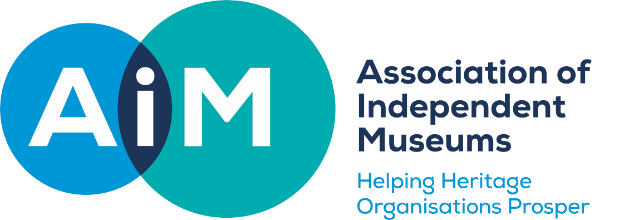 AIM Selection Monitoring Questionnaire Candidates are asked to complete a selection monitoring questionnaire which is not part of the selection process. Please mark with a X all that apply.1. How do you describe your ethnicity?2. Disability status 3. Gender identity 4. Gender assumed to be at birth 5. Sexual orientation Please send your completed form in confidence, separately to your application, to aimadmin@aim-museums.co.ukWhite BritishWhite IrishWhite Gypsy or Irish TravellerAny other white backgroundMixed: white and Black CaribbeanMixed: white and Black AfricanMixed: white and AsianAny other Mixed/Multiple ethnic backgroundAsian/Asian British: Indian Asian/Asian British: Pakistani Asian/Asian British: BangladeshiAsian/Asian British: ChineseAny other Asian BackgroundBlack/Black British: AfricanBlack/Black British: CaribbeanAny other Black/African/Caribbean backgroundArabPrefer not to sayDisabled: Visual impairment/BlindDisabled: Hearing impairment/DeafDisabled: Physical impairmentDisabled: Mental healthDisabled: Invisible disabilitiesDisabled: Cognitive or learning disabilitiesNot disabledPrefer not to sayMale (including female to male trans men)Female (including male to female trans women)Non-binary (for example, androgyne people)Prefer not to sayMaleFemalePrefer not to sayPrefer not to sayLesbian, Gay and BisexualHeterosexualOther